THÔNG BÁOVề việc thay đổi hình thức tuyển sinh lớp MộtNăm học 2021 – 2022Trước tình hình diễn biến phức tạp của dịch bệnh Covid-19, thực hiện theo chỉ đạo của Chủ tịch UBND tỉnh Bình Dương tại công văn số 3300/UBND-VX ngày 18/7/2021 về việc thực hiện giãn cách xã hội theo Chỉ thị 16/CT-TTg của Thủ tướng Chính phủ;Thực hiện chỉ đạo của Phòng Giáo dục và đào tạo Thị xã Bến Cát về công tác tuyển sinh lớp Một;Để đảm bảo thực hiện các biện pháp an toàn trong công tác tuyển sinh và phòng chống dịch bệnh. Hiệu trưởng trường tiểu học An Điền thông báo đến tất cả quý phụ huynh học sinh về công tác tuyển sinh lớp Một năm học 2021–2022 thay đổi như sau:1. Tạm hoãn tuyển sinh lớp Một năm học 2021-2022 hình thức trực tiếp cho đến khi có thông báo mới.2. Nhà trường tổ chức tuyển sinh trực tuyến với 02 hình thức, cụ thể như sau:2.1. Hình thức nhóm ZaloPhụ huynh có con, em vào lớp Một năm học 2021 – 2022 tham gia nhóm Zalo do nhà trường xây dựng theo địa chỉ  https://zalo.me/g/pklzzl432  để hội đồng tuyển sinh nhà trường cập nhật danh sách xét duyệt học sinh lớp Một và trao đổi thông tin khi cần thiết. Hoặc quét mã QR để tham gia nhóm Zalo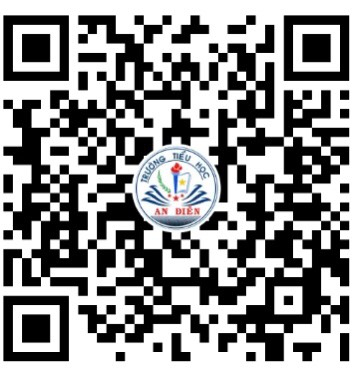 * Lưu ý: Mỗi gia đình có con, em vào lớp Một chỉ cử 01 người tham gia nhóm theo số điện thoại đăng kí cùng nhà trường và sử dụng nick zalo bằng số điện thoại đó.2.2. Hình thức tuyển sinh trực tuyến trên WebsitePhụ huynh đăng nhập trực tiếp vào Website: binhduong.tsdc.vnedu.vnđể đăng ký cho con, em mình vào lớp Một năm học 2021-2022.3. Thời gian nhận hồ sơHiện tại nhà trường chưa nhận hồ sơ tuyển sinh. Phụ huynh học sinh tham gia nhóm Zalo chụp hình gửi trực tiếp giấy khai sinh; sổ hộ khẩu hoặc sổ tạm trú có tên học sinh. Hồ sơ tuyển sinh lớp Một phụ huynh sẽ nộp sau khi nhà trường có thông báo cụ thể.4. Địa bàn tuyển sinh Tất cả học sinh có hộ khẩu thường trú và tạm trú tại ấp Tân Lập, Kiến Điền, Kiến An và tiếp nhận thêm một số học sinh địa bàn giáp ranh thuộc ấp Rạch Bắp – xã An Tây (nếu đủ điều kiện CSVC). 5. Chỉ tiêu tuyển sinh: 400 học sinh/08 lớp6. Hồ sơ tuyển sinh- Đơn tuyển sinh - Bản sao giấy khai sinh hợp lệ- Bản phôtô sổ hộ khẩu (không cần công chứng, kèm theo bản chính để đối chiếu ) hoặc giấy xác nhận tạm trú tại địa bàn của Công an xã + sổ hộ khẩu (hoặc giấy hẹn nhập hộ khẩu).- Giấy chứng nhận trẻ khuyết tật (nếu có)- Giấy chứng nhận Hoàn thành chương trình Mẫu giáo 5 tuổi (Nếu có);Trên đây là thông báo thay đổi hình thức tuyển sinh lớp Một trong thời gian phòng chống dịch bệnh Covid–19 năm học 2021–2022 của trường tiểu học An Điền. Trân trọng thông báo!PHÒNG GD & ĐT BẾN CÁTCỘNG HÒA XÃ HỘI CHỦ NGHĨA VIỆT NAMTRƯỜNG TH AN ĐIỀNĐộc lập - Tự do - Hạnh phúc                     An Điền, ngày 19  tháng 7  năm 2021HIỆU TRƯỞNG(Đã ký)Trần Quang Kiệt